Priorities for the WeekWeekly Calendar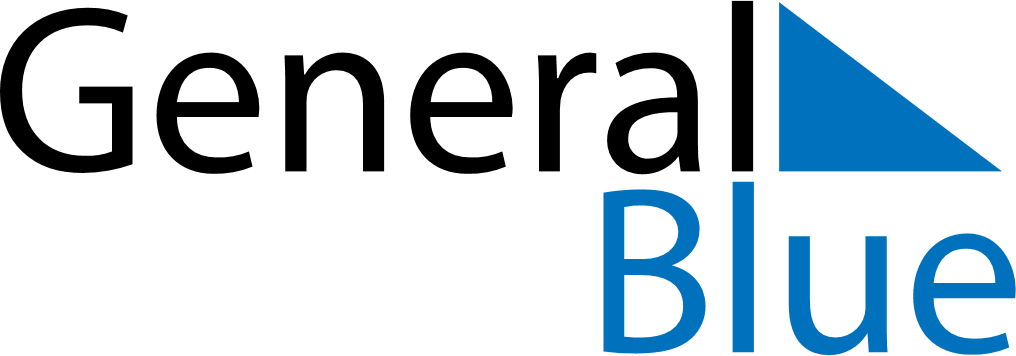 October 31, 2021 - November 6, 2021Weekly CalendarOctober 31, 2021 - November 6, 2021Weekly CalendarOctober 31, 2021 - November 6, 2021Weekly CalendarOctober 31, 2021 - November 6, 2021Weekly CalendarOctober 31, 2021 - November 6, 2021Weekly CalendarOctober 31, 2021 - November 6, 2021Weekly CalendarOctober 31, 2021 - November 6, 2021Weekly CalendarOctober 31, 2021 - November 6, 2021SUNOct 31MONNov 01TUENov 02WEDNov 03THUNov 04FRINov 05SATNov 066 AM7 AM8 AM9 AM10 AM11 AM12 PM1 PM2 PM3 PM4 PM5 PM6 PM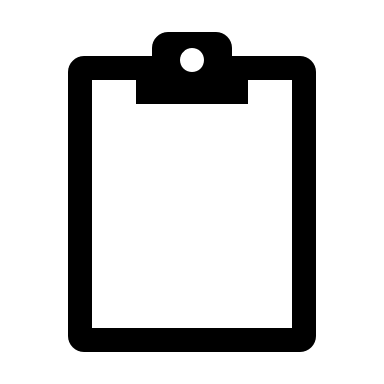 